For Immediate Release Contact: Samantha Jorgens				(810) 844-0240									sjorgens@vinadental.org VINA Community Dental Center’s Veteran Honor RollVINA Community Dental Center is proud to announce a veteran honor roll recognizing veterans at the upcoming Stars, Stripes & Smiles fundraising event. The honor roll consists of veterans’ names submitted for the "Honor a Veteran" sponsorship level for the upcoming fundraiser. This sponsorship opportunity offers a meaningful way for individuals and businesses to show their support for veterans in their lives while supporting low-cost dental care services for people in need.The "Honor a Veteran" sponsorship level, priced at $100, allows sponsors to have the name of the honored veteran, along with their branch of service, prominently displayed at the event, in the program, and on the event website. There is no limit to the number of veterans' names that can be displayed at the "Honor a Veteran" sponsorship level. The current veteran honor roll includes:Connor Smith, Army
Evan Schwimmer, Army
Lt. Col. H.R. Petersburg, USAF 
Michael "Mick" Jorgens, Army
Capt. James L. Fenton, M.D., Army
Sgt. William Abraham Androsian, Air Force & Army
Capt. Ronald Paler, USAF
Lt. Regina Ridley, Army NurseVINA's Stars, Stripes & Smiles spring fundraising event promises an evening filled with music, dinner, dancing, raffles, and a wine/beer pull, offering an unforgettable experience for attendees. For those interested in participating in the "Honor a Veteran" sponsorship or attending the event, please visit the event website at https://smiles.cbo.io. -##-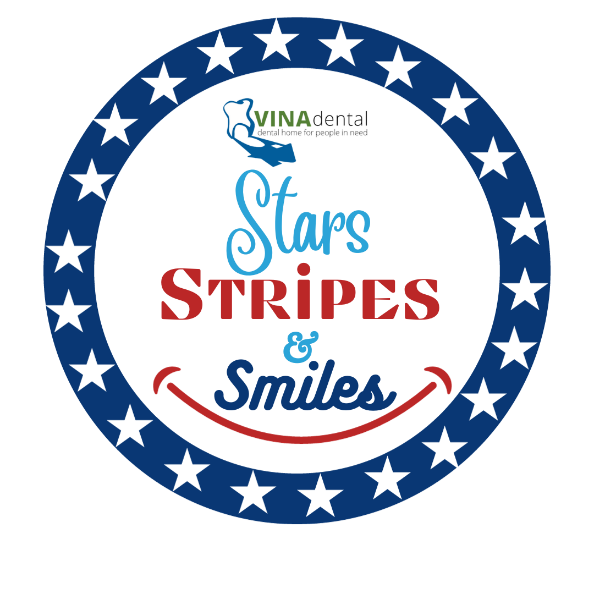 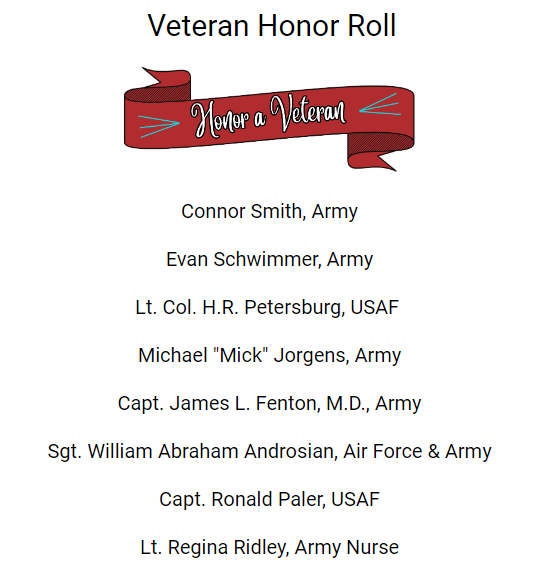 